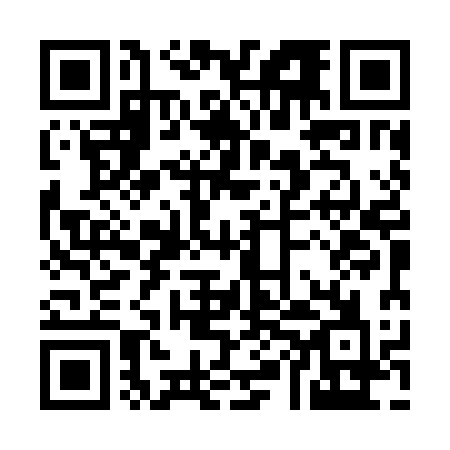 Ramadan times for Goodeve, Saskatchewan, CanadaMon 11 Mar 2024 - Wed 10 Apr 2024High Latitude Method: Angle Based RulePrayer Calculation Method: Islamic Society of North AmericaAsar Calculation Method: HanafiPrayer times provided by https://www.salahtimes.comDateDayFajrSuhurSunriseDhuhrAsrIftarMaghribIsha11Mon5:435:437:141:034:576:526:528:2312Tue5:415:417:121:024:586:546:548:2513Wed5:395:397:101:025:006:556:558:2614Thu5:365:367:071:025:016:576:578:2815Fri5:345:347:051:015:026:596:598:3016Sat5:325:327:031:015:047:007:008:3217Sun5:295:297:011:015:057:027:028:3418Mon5:275:276:581:015:067:047:048:3519Tue5:245:246:561:005:087:057:058:3720Wed5:225:226:541:005:097:077:078:3921Thu5:205:206:521:005:107:097:098:4122Fri5:175:176:4912:595:127:107:108:4323Sat5:155:156:4712:595:137:127:128:4524Sun5:125:126:4512:595:147:147:148:4725Mon5:105:106:4312:585:167:157:158:4926Tue5:075:076:4012:585:177:177:178:5127Wed5:055:056:3812:585:187:197:198:5228Thu5:025:026:3612:585:197:207:208:5429Fri4:594:596:3412:575:217:227:228:5630Sat4:574:576:3112:575:227:247:248:5831Sun4:544:546:2912:575:237:257:259:001Mon4:524:526:2712:565:247:277:279:022Tue4:494:496:2512:565:257:287:289:043Wed4:464:466:2312:565:277:307:309:064Thu4:444:446:2012:565:287:327:329:095Fri4:414:416:1812:555:297:337:339:116Sat4:394:396:1612:555:307:357:359:137Sun4:364:366:1412:555:317:377:379:158Mon4:334:336:1112:545:327:387:389:179Tue4:314:316:0912:545:347:407:409:1910Wed4:284:286:0712:545:357:427:429:21